Муниципальное бюджетное общеобразовательное учреждение« Школа  №122 имени Дороднова В.Г.»  городского округа Самара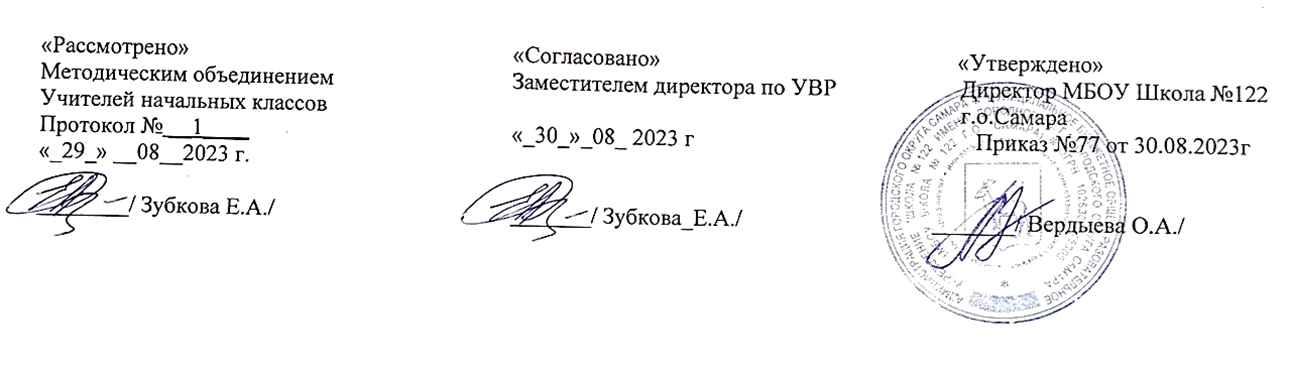 Адаптированная рабочая программапо учебному предмету «Основы религиозных культур и светской этики»для учащихся с ограниченными возможностями здоровьяс задержкой психического развития (Вариант 7.1) 4 класс Настоящая рабочая программа составлена с учётом образовательных запросов учащихся и их родителей (законных представителей), а также выбора ими учебного предмета «Основы православной культуры» — одного из модулей комплексного учебного курса «Основы религиозных культур и светской этики».        Данная программа предполагает инклюзивное обучение детей с ОВЗ (вариант 7.1.). Получение детьми с ОВЗ образования является одним из основных и неотъемлемых условий их успешной социализации, обеспечения их полноценного участия в жизни общества, эффективной самореализации в различных видах профессиональной и социальной деятельности Вариант 7.1. предполагает, что обучающийся с ЗПР получает образование, полностью соответствующее по итоговым достижениям к моменту завершения обучения образованию обучающихся, не имеющих ограничений по возможностям здоровья, в те же сроки обучения (1 - 4 классы). Психолого-педагогическая характеристика обучающихся с ЗПРОбучающиеся с ЗПР — это дети, имеющее недостатки в психологическом развитии, подтвержденные ПМПК и препятствующие получению образования без создания специальных условий.В классе  у  учащихся  выявлены ограниченные возможности здоровья: задержка психического развития, недоразвитие речи системного характера. Все обучающиеся с ЗПР испытывают в той или иной степени выраженные затруднения в усвоении учебных программ, обусловленные недостаточными познавательными способностями, специфическими расстройствами психологического развития (школьных навыков, речи и др.), нарушениями в организации деятельности и/или поведения. Общими для всех обучающихся с ЗПР являются в разной степени выраженные недостатки в формировании высших психических функций, замедленный темп либо неравномерное становление познавательной деятельности, трудности произвольной саморегуляции. У  обучающихся отмечаются нарушения речевой и мелкой ручной моторики, зрительного восприятия и пространственной ориентировки, умственной работоспособности и эмоциональной сферы, отмечаются трудности произвольной саморегуляции, проявляющейся в условиях деятельности и организованного поведения, и признаки общей социально-эмоциональной незрелости. Кроме того, у данной категории обучающихся могут отмечаться признаки легкой органической недостаточности центральной нервной системы (ЦНС), выражающиеся в повышенной психической истощаемости с сопутствующим снижением умственной работоспособности и устойчивости к интеллектуальным и эмоциональным нагрузкам. Помимо перечисленных характеристик, у обучающихся могут отмечаться типичные, в разной степени выраженные, дисфункции в сферах пространственных представлений, зрительно-моторной координации, фонетико-фонематического развития, нейродинамики и др. Но при этом наблюдается устойчивость форм адаптивного поведения.Особые образовательные потребности обучающихся с ЗПР: адаптация основной общеобразовательной программы начального общего образования с учетом необходимости коррекции психофизического развития; обеспечение особой пространственной и временной организации образовательной среды с учетом функционального состояния центральной нервной системы (ЦНС) и нейродинамики психических процессов обучающихся с ЗПР (быстрой истощаемости, низкой работоспособности, пониженного общего тонуса и др.); организация процесса обучения с учетом специфики усвоения знаний, умений и навыков обучающимися с ЗПР с учетом темпа учебной работы ("пошаговом» предъявлении материала, дозированной помощи взрослого, использовании специальных методов, приемов и средств, способствующих как общему развитию обучающегося, так и компенсации индивидуальных недостатков развития); учет актуальных и потенциальных познавательных возможностей, обеспечение индивидуального темпа обучения и продвижения в образовательном пространстве для разных категорий обучающихся с ЗПР; профилактика и коррекция социокультурной и школьной дезадаптации;  постоянный (пошаговый) мониторинг результативности образования и сформированности социальной компетенции обучающихся, уровня и динамики психофизического развития; обеспечение непрерывного контроля за становлением учебно-познавательной деятельности обучающегося с ЗПР, продолжающегося до достижения уровня, позволяющего справляться с учебными заданиями самостоятельно; постоянное стимулирование познавательной активности, побуждение интереса к себе, окружающему предметному и социальному миру; постоянная помощь в осмыслении и расширении контекста усваиваемых знаний, в закреплении и совершенствовании освоенных умений; специальное обучение «переносу» сформированных знаний и умений в новые ситуации взаимодействия с действительностью; постоянная актуализация знаний, умений и одобряемых обществом норм поведения; использование преимущественно позитивных средств стимуляции деятельности и поведения; развитие и отработка средств коммуникации, приемов конструктивного общения и взаимодействия (с членами семьи, со сверстниками, с взрослыми), формирование навыков социально одобряемого поведения; специальная психокоррекционная помощь, направленная на формирование способности к самостоятельной организации собственной деятельности и осознанию возникающих трудностей, формирование умения запрашивать и использовать помощь взрослого; обеспечение взаимодействия семьи и образовательной организации (сотрудничество с родителями, активизация ресурсов семьи для формирования социально активной позиции, нравственных и общекультурных ценностей)   Создание специальных условий для детей с ОВЗ, имеющих задержку психического развития:- организация рабочего места с обеспечением возможности постоянно находиться в зоне внимания педагога-использование специальных учебно-методических пособий и дидактических материалов-использование наглядных, словесных, практических методов обучения и воспитания с учётом психофизического состояния ребёнкаМетоды и приемы педагогической поддержки:наличие индивидуальных правил работы  для учащихся с ОВЗ;близость расположения учащегося с ОВЗ в классе к учителю;предоставление  ученику с ОВЗ дополнительного времени (при необходимости) для выполнения задания, упражнения;меньший объем заданий;предъявление инструкций, указаний, как в устной, так и письменной форме;неоднократное повторение инструкции, указания индивидуально учащемуся с ОВЗ;объяснение материала, способа выполнения задания в малой группе;выявление понимания учащимся инструкции, задания;поэтапное разъяснение заданий;поэтапное (пооперационное) выполнение задания;демонстрация  образца выполнения задания с одновременным участием в этом процессе учащегося;выполнение задания в парах: обычный ученик – ученик с ОВЗ;выполнение задания в малой группе, где ученик с ОВЗ выполняет ту часть общего задания, которое для него посильна;индивидуальное выполнение задания, имеющего коррекционную направленность;разрешение переделать задание, с которым ученик не справился;предоставление возможности выбора контрольного задания;объяснение учащимся сущности контрольного задания в доступной для них форме (показ образца выполнения,  упрощенная формулировка задания,  разрешение выполнить пробу и пр.);разрешение устных ответов по читаемым текстам;оценка содержания выполненной работы отдельно от ее правописания, аккуратности, скорости выполнения и других второстепенных показателей;неограниченное время для выполнения контрольной работы, тестов;предоставление ученику возможности представить выполненное задание сначала в малой группе, а затем уже перед всем классом;акцентирование внимания на достижениях ученика.Дети с ОВЗ осваивают образовательную программу совместно с другими обучающимися       ЛИЧНОСТНЫЕ, МЕТАПРЕДМЕТНЫЕ И ПРЕДМЕТНЫЕ РЕЗУЛЬТАТЫ ОСВОЕНИЯ УЧЕБНОГО КУРСАВ соответствии с федеральным государственным образовательным стандартом начального общего образования содержание данного предмета должно определять достижение личностных, метапредметных и предметных результатов освоения основной образовательной программы.Содержание учебного модуля «Основы православной культуры»Россия — наша Родина.Введение в православную духовную традицию. Особенности восточного христианства. Культура и религия. Во что верят православные  христиане. Добро и зло в православной традиции. Золотое правило нравственности. Любовь к ближнему. Отношение к труду. Долг и ответственность. Милосердие и сострадание. Православие в России. Православный храм и другие святыни. Символический язык православной культуры: христианское искусство (иконы, фрески, церковное пение, прикладное искусство), православный календарь. Праздники. Христианская семья и её ценности.Любовь и уважение к Отечеству. Патриотизм многонационального и многоконфессионального народа России.Блоки 1 и 4 посвящены патриотическим ценностям и нравственному смыслу межкультурного и межконфессионального диалога - фактора общественного согласия. Уроки в рамках этих блоков можно проводить для всего класса.На уроке 1 блока учащиеся узнают о единстве многонационального российского народа, о многообразии его духовных традиций. На уроке проводится мысль, что при явном различии наших взглядов на мир, мы – народ России – едины. У нас общий язык, культура, история, территория, государство, и главное – сходные нравственные основы.Первый урок второго блока – вводный. На последующих уроках второго блока учащиеся должны получить целостное представление о том, что есть культура православия.  Школьники знакомятся с основателем православия - Христом. Перед ними будут раскрыты основные нравственные понятия: человек и мир, добро и зло, любовь, милосердие и др. Будет показан образ жизни людей, их нравственные семейные и общественные обязанности. Изучение второго блока завершается подведением итогов по пройденному материалу и несложными творческими работами.В 3 блоке содержательный образ по модулю «Основы православной культуры» будут в большей мере выстраиваться с учётом культурно - исторических особенностей нашей страны и региона, где проживает семья обучающегося. Тема Родины, национальной культуры, традиций, любви к родной земле определяют   большинство тем третьего блока.Блок 4 – итоговый, обобщающий, оценочный. Предусматривает подготовку и презентацию творческих проектов на основе изученного материала. Проекты могут быть как индивидуальными, так и коллективными. На презентации могут приглашаться родители. В ходе подготовки проекта учащиеся получают возможность обобщить ранее изученный материал, освоить его ещё раз, но уже в активной, творческой, деятельностной форме. В ходе презентации проектов все учащиеся класса получат возможность ознакомиться с основным содержанием других модулей, узнать о других духовных и культурных традициях России от своих одноклассников. Подготовка и презентация проекта позволяет оценить в целом работу учащегося и выставить ему отметку за весь курс. Блок завершается школьно – семейным праздником «Диалог культур во имя гражданского мира и согласия».К наиболее предпочтительным формам учебной работы на занятиях в рамках курса «Основы православной культуры» относятся:взаимные вопросы и задания групп, взаимообъяснение, беседа, интервью,драматизация (театрализация).       Используются сквозные виды учебной деятельности учащихся, которые проходят через все уроки в рамках курса, являясь его содержательными и методологическими связующими звеньями:составление словаря терминов и понятий,составление галереи образов,использование информационных технологий. Примерные темы творческих работ:«Как я понимаю православие»«Что такое этика?»«Значение религии в жизни человека и общества»«Православный храм как произведение архитектуры»«Экскурсия в православный храм»«Православные святыни»«Шедевры православной культуры»«Православные праздники»«Крещение Руси как начало великой русской культуры»«Может ли христианское отношение к природе помочь решению экологической проблемы?»«Какие особые убеждения христиан укрепляют их в делании добра?»«Возможен ли подвиг в мирное время?»«Мое отношение к людям»«Мое отношение к России»«С чего начинается Родина»«Вклад моей семьи в благополучие и процветание Отечества»«Мой дедушка – защитник Родины»«Мои друзья – люди разных национальностей и вероисповеданий»Темы исследовательских работ:Как христианство пришло на РусьХристианское отношение к природе.Святые в отношении к животным.Русские святые-воины. (На примере одного святого: святых благоверных князей Александра Невского, Дмитрия Донского или других)Тематическое планированиеЛичностныеМетапредметныеПредметные- формирование основ российской гражданской идентичности, чувства гордости за свою Родину;- формирование образа мира как единого и целостного при разнообразии культур, национальностей, религий, воспитание доверия и уважения к истории и культуре всех народов;- развитие самостоятельности и личной ответственности за свои поступки на основе представлений о нравственных нормах, социальной справедливости и свободе;- развитие этических чувств как регуляторов морального поведения;воспитание доброжелательности и эмоционально-нравственной отзывчивости, понимания и сопереживания чувствам других людей;- развитие начальных форм регуляции своих эмоциональных состояний;- развитие навыков сотрудничества со взрослыми и сверстниками в различных социальных ситуациях, умений не создавать конфликтов и находить выходы из спорных ситуаций; наличие мотивации к труду, работе на результат, бережному отношению к материальным и духовным ценностям.- овладение способностью принимать и сохранять цели и задачи учебной деятельности, а также находить средства её осуществления;- формирование умений планировать, контролировать и оценивать учебные действия в соответствии с поставленной задачей и условиями её реализации; определять наиболее эффективные способы достижения результата; вносить соответствующие коррективы в их выполнение на основе оценки и с учётом характера ошибок; понимать причины успеха/неуспеха учебной деятельности;адекватное использование речевых средств и средств информационно-коммуникационных технологий для решения различных коммуникативных и познавательных задач;- умение осуществлять информационный поиск для выполнения учебных заданий;овладение навыками смыслового чтения текстов различных стилей и жанров, осознанного построения речевых высказываний в соответствии с задачами коммуникации;- овладение логическими действиями анализа, синтеза, сравнения, обобщения, классификации, установления аналогий и причинно-следственных связей, построения рассуждений, отнесения к известным понятиям;- готовность слушать собеседника, вести диалог, признавать возможность существования различных точек зрения и права иметь свою собственную; излагать своё мнение и аргументировать свою точку зрения и оценку событий;определение общей цели и путей её достижения, умение договориться о распределении ролей в совместной деятельности;адекватно оценивать поведение свое и окружающих.-готовность к нравственному самосовершенствованию, духовному саморазвитию-знакомство с основными нормами светской и религиозной морали, понимание их значения в выстраивании конструктивных отношений в семье и обществе- понимание значения нравственности , веры и религии в  жизни человека и общества- формирование первоначальных сведений о православии, его роли в культуре. Истории и современности России- первоначальное представление об исторической роли религии в становлении российского государства-знание, понимание и принятие обучающимися ценностей: Отечество, нравственность, долг, милосердие, миролюбие, как основы культурных традиций многонационального народа России.-сознание ценности нравственности духовности в человеческой жизни.№ п/пНаименование раздела, блокаКоличество часов1Введение. Духовные ценности и нравственные идеалы в жизни человека и общества13Основы религиозных культур и светской этики. Часть 1163Основы религиозных культур и светской этики. Часть 2124Духовные традиции многонационального народа России 45Презентация творческой работы2Итого34